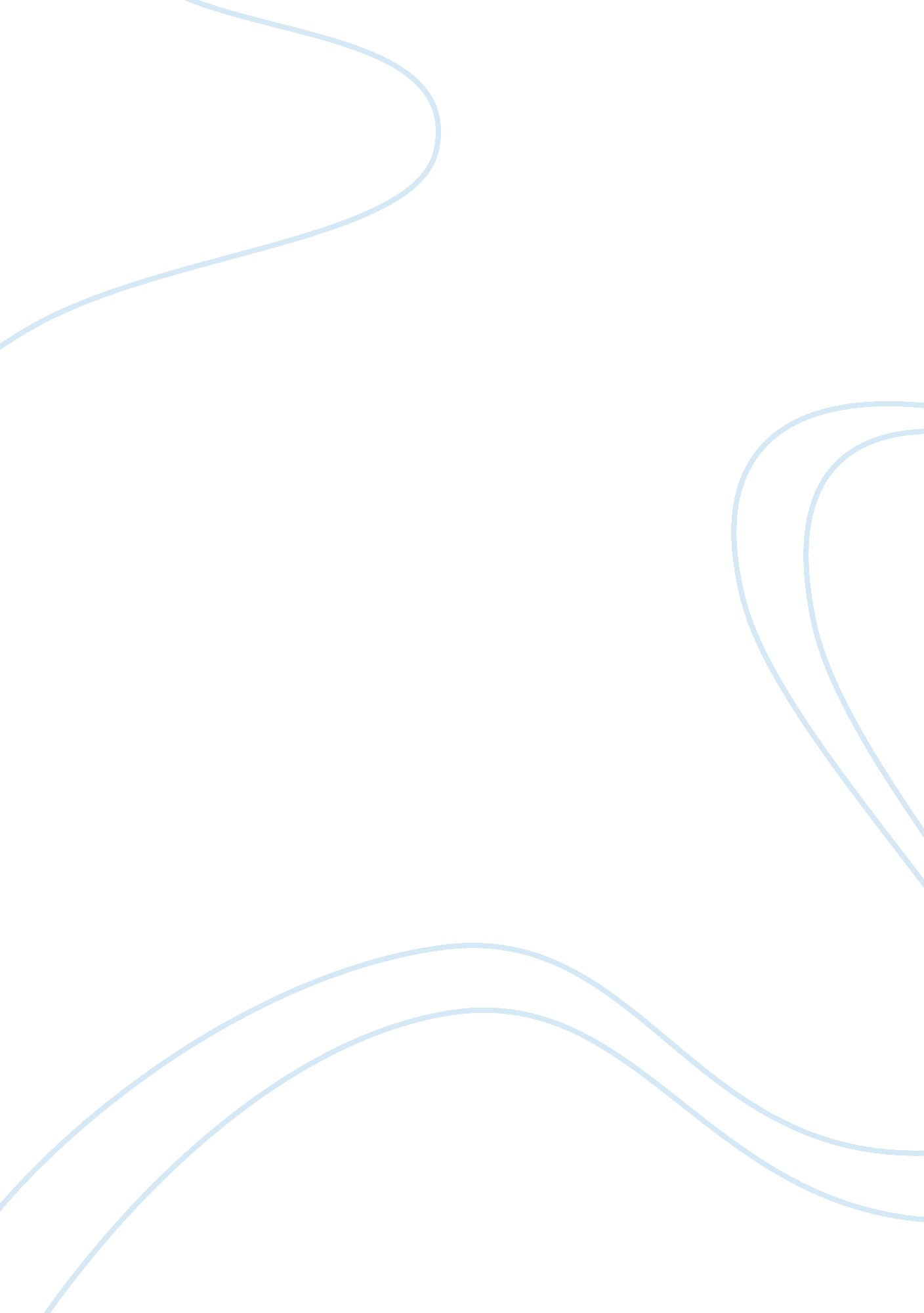 What are you listening toSociology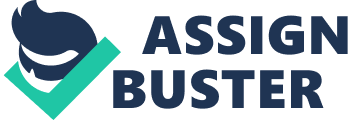 Teacher What are you listening to? Katy Perry’s California Girls I. Summary of the lyrics Katy Perry’s “ California Girls” is very popular among young adults across United States and even the whole world. It sounds upbeat and fun and can get one to feel good even without understanding the lyrics. 
Close analysis of the lyrics revealed that indeed the song just talks about how fun California Girls are. Albeit, the lyrics contain sexual innuendos, it argued that “ girls” in California are better than other girls on a theme of fun and party. This is better encapsulated in the lyrics of California Girls as; 
“ California girls 
We’re unforgettable 
Daisy Dukes 
Bikinis on top 
Sun-kissed skin 
So hot 
Will melt your popsicle 
Ooooh Oh Ooooh” 
In sum, Katy Perry’s “ California Girls” is epicurian which invites one to party and have fun and forget about the world for it is only the California Girls who are are unforgettable. 
II. What do the lyrics say in relation to the class? 
The lyrics of Katy Perry’s California Girl music may appear to be mindlless and seductive but they are actually a narrative of a particlular place where women promise to be fun, good looking, and seductive that added to the charm of a place that the composer loves, California. The rendering or composition is just written in extreme mainstream pop that it appears to be a mindless innuendo of an industrial air product called din, masquerading to be a music. 
It may have been deliberately to be written as such to convey the theme of abandonment from all the serious worries in this world and retreat to pleasure of the senses to have fun. It can be said that the music is epicurean in nature, that is, to indulge in today without worrying about tomorrow. 
Unlike other music which speaks of romance, of what could have beens and deep love, relationships in Katy Perry’s California Girls are quite superficial. Basically, the way the composer put it, California Girls are fun to those who likes fun and disdain serious talk. While the lyrics does not talk about serious matters, one can take consolation that the characters in the music are not in conflict. In fact, it promotes peace, fun, love (albeit superficial) and partying that makes them unforgettable. It implies resignation to the whole system that nothing can be done about it nor change it, so it would be better not to think about it and to have fun. The less diplomatic way to put it is the lyrics, tend to bury their head in the sand as a response to the social ills that is happening around. 
No, Katy Perry’s “ California Girls” are not the right people to talk about serious stuff. But if one has decided to take a break from this world and have a retreat to refresh himself, he can surely count on Katy Girls California Girls. After all, 
“ California girls 
We’re unforgettable 
Daisy Dukes 
Bikinis on top 
Sun-kissed skin 
So hot 
Will melt your popsicle 